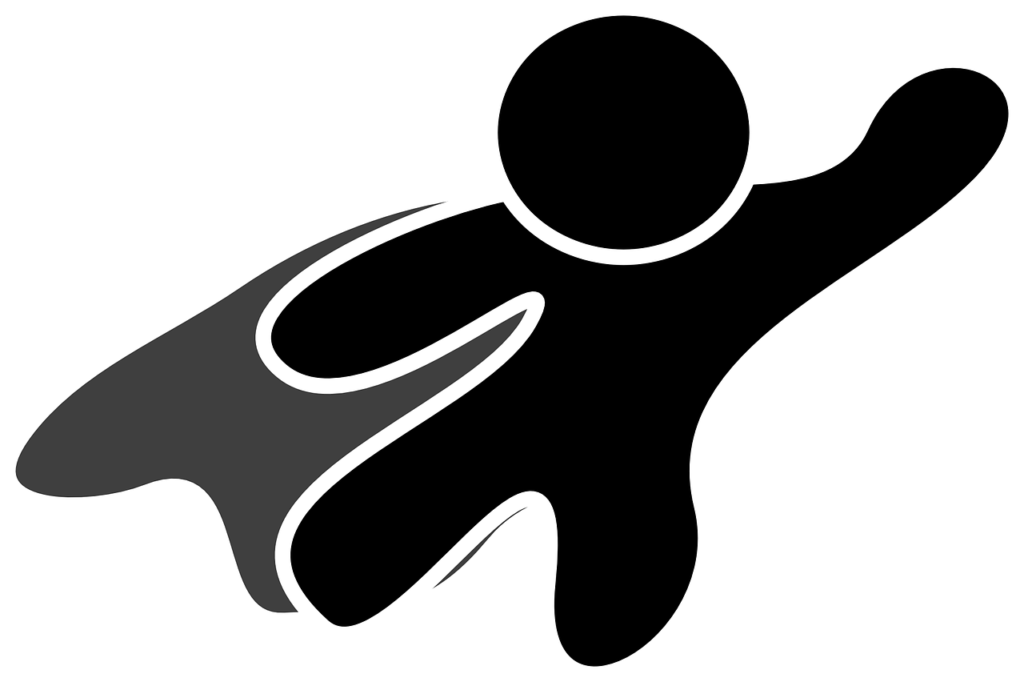 Checkliste für die WohnungsbesichtigungVorlagen und Muster als Download auf Budenheld.de: Wichtig für Mieter auf Wohnungssuche: In angespannten Wohnungsmärkten sollten Interessenten bei der Wohnungsbesichtigung möglichst mit vollständigen Unterlagen für die Wohnungsbewerbung auftreten. Dadurch erhöhen sich die Chancen auf eine Zusage vom Vermieter deutlich!SCHUFA-AuskunftAnschreibenMieterselbstauskunftMietschuldenfreiheitsbescheinigungAnschreibenMietbürgschaftWichtig für Immobilienkäufer FinanzierungsbestätigungAuf der Immobilienbörse budenheld.de findest du weitere Immobilien zum Kauf oder zur Miete. Haftungsausschluss: Dieses Dokument ist ein unverbindliches Muster. Es besteht kein Anspruch auf sachliche Richtigkeit, Vollständigkeit und/oder Aktualität. Es ersetzt nicht eine individuelle rechtsanwaltliche Beratung. Die Verwendung liegt in der Verantwortung des Lesers.Angaben zur Immobilie Angaben zur Immobilie Anschrift Straße | PLZ | Ort Datum der BesichtigungTelefon vom AnbieterHöhe der Kaltmiete / KaufkostenHöhe der NebenkostenVor der WohnungsbesichtigungVor der WohnungsbesichtigungVor der WohnungsbesichtigungVor der WohnungsbesichtigungJaNeinBemerkungenExposé durchgelesen□□Umgebung in Streetview geprüft□□Fragen an den Eigentümer/Makler notiert□□Besichtigung bei Tageslicht vereinbaren□□Einzelbesichtigung vereinbaren□□Maßband eingesteckt□□Begleitperson Bescheid geben□□Während der WohnungsbesichtigungWährend der WohnungsbesichtigungWährend der WohnungsbesichtigungWährend der WohnungsbesichtigungJaNeinBemerkungen⌂ Hausflur:⌂ Hausflur:⌂ Hausflur:⌂ Hausflur:Ist Platz für ein Kinderwagen?□□Ist ein Lift vorhanden?Hausflurreinigung in den Nebenkosten enthalten?□□⌂ Eingangsbereich / Flur:⌂ Eingangsbereich / Flur:⌂ Eingangsbereich / Flur:⌂ Eingangsbereich / Flur:Ist die Wohnungstür einbruchssicher?□□Gibt es Platz für Jacken und Schuhe?□□⌂ Balkon / Terrasse:⌂ Balkon / Terrasse:⌂ Balkon / Terrasse:⌂ Balkon / Terrasse:Ist Grillen erlaubt?□□Vor Regen geschützt?□□Guter Schutz vor starken Wind?□□Genug Platz für Gartenmöbel?□□⌂ Wohnzimmer:⌂ Wohnzimmer:⌂ Wohnzimmer:⌂ Wohnzimmer:Passt die eigene Couch?□□Platz für ein TV-Board?□□Genug für einen Essbereich?□□Gibt es einen Kabelanschluss für den TV?□□Sind die Lichtverhältnisse ausreichend?□□⌂ Schlafzimmer:⌂ Schlafzimmer:⌂ Schlafzimmer:⌂ Schlafzimmer:Hört man Geräusche vom Nachbar?□□Ist Straßenlärm hörbar?□□Ausreichend Platz für Bett und Kleiderschrank?□□⌂ Kinderzimmer / Arbeitszimmer:⌂ Kinderzimmer / Arbeitszimmer:⌂ Kinderzimmer / Arbeitszimmer:⌂ Kinderzimmer / Arbeitszimmer:Genug Platz für Bett und / oder Schreibtisch?□□Platz zum Spielen vorhanden?□□Stauraum für Ordner oder Spielzeug?□□⌂ Badezimmer:⌂ Badezimmer:⌂ Badezimmer:⌂ Badezimmer:Ist es feucht oder schimmelig?□□Badewanne vorhanden?□□Duschkabine vorhanden?□□Armaturen und Waschbecken hochwertig?□□Lüftungsmöglichkeiten (Fenster oder Lüfter)?□□⌂ Küche:⌂ Küche:⌂ Küche:⌂ Küche:Einbauküche vorhanden?□□Genug Arbeitsflächen?□□Guter Zustand?□□Ist ein Lüfter oder Dunstabzug vorhanden?□□Ist es feucht oder schimmelig?□□Passt ein Frühstückstisch?□□Allgemeine Fragen zur Wohnung:Allgemeine Fragen zur Wohnung:Allgemeine Fragen zur Wohnung:Allgemeine Fragen zur Wohnung:JaNeinBemerkungenMuss renoviert werden?□□Genug Steckdosen vorhanden?□□Guter Zustand der Fenster und Türen?□□Dichtungen intakt?□□Lassen Sie sich leicht öffnen?□□Guter Zustand von Böden und Teppichen?□□Ist die Internetgeschwindigkeit ausreichend?□□Sind Haustiere erlaubt?□□⌂ Gemeinschaftsräume:⌂ Gemeinschaftsräume:⌂ Gemeinschaftsräume:⌂ Gemeinschaftsräume:Gibt es einen privaten Keller?□□Waschmaschinenanschluss im Keller?□□Mitbenutzungsrecht vom Garten?□□⌂ Umgebung:⌂ Umgebung:⌂ Umgebung:⌂ Umgebung:Gute Verkehrsanbindung zur Arbeit?□□Supermärkte und Apotheken erreichbar?□□Schulen und KiTas in der Nähe?□□Unterlagen für die WohnungsbesichtigungUnterlagen für die WohnungsbesichtigungUnterlagen für die WohnungsbesichtigungUnterlagen für die WohnungsbesichtigungJaNeinBemerkungenPersonalausweis□□Bei Immobilienkauf:Bei Immobilienkauf:Bei Immobilienkauf:Bei Immobilienkauf:Finanzierungsbestätigung□□Bei Mietwohnungen:Bei Mietwohnungen:Bei Mietwohnungen:Bei Mietwohnungen:SCHUFA-Selbstauskunft □□Mieterselbstauskunft □□Gehaltsnachweise □□Mietbürgschaft (z.B. Elternbürgschaft)□□